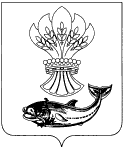 СОВЕТ НАРОДНЫХ ДЕПУТАТОВПАНИНСКОГО МУНИЦИПАЛЬНОГО РАЙОНАВОРОНЕЖСКОЙ ОБЛАСТИРЕШЕНИЕ     От 28.12.2016 г.  № 70    «Об утверждении соглашений    о передаче осуществления части     полномочий городских и сельских     поселений администрации Панинского    муниципального района»      В соответствии с частью 4 статьи 15 Федерального закона от 06.10.2003 года № 131 – ФЗ «Об общих принципах организации местного самоуправления в Российской Федерации» Совет народных депутатов Панинского муниципального районаРЕШИЛ:Утвердить прилагаемые Соглашения о передаче осуществления части полномочий городских и сельских поселений по выдаче акта освидетельствования проведения основных работ по строительству объекта индивидуального жилищного строительства (монтаж фундамента, возведение  стен и кровли)  или проведения работ по реконструкции объекта индивидуального жилищного строительства с привлечением материнского капитала, заключенные администрацией Панинского муниципального района с администрациями:    Панинского городского поселения     Перелешинского городского поселения    Дмитриевского сельского поселения    Ивановского сельского поселения    Красненского сельского поселения     Краснолиманского сельского поселения    Криушанского сельского поселения    Михайловского сельского поселения    Октябрьского сельского поселения    Прогрессовского сельского поселения    Росташевского сельского поселения      Чернавского сельского поселенияАдминистрации муниципального района обеспечить выполнение принятых полномочий согласно действующего законодательства. Глава   Панинского муниципального района                                  В.Д. Жукавин